DIRECCIÓN DE JUZGADOS MUNICIPALESELECTRÓNICO        C. CÉSAR IGNACIO BOCANEGRA ALVARADODIRECTOR DE LA UNIDAD DE TRANSPARENCIA DE SAN PEDRO TLAQUEPAQUE, JALISCO.PRESENTE.		Por este medio reciba un cordial saludo y en cumplimiento al Artículo 8° fracción VI, inciso n), de la Ley de Transparencia y Acceso a la Información Pública del Estado de Jalisco y sus Municipios, tengo a bien remitir las estadísticas de ingresos y egresos por faltas administrativas a los Juzgados Municipales del Centro San Pedro, San Martin de las Flores y Santa Anita, correspondiente al periodo del 01 AL 31 del mes de julio 2022.  Por otra parte, también se adjunta información de las actas de infracción debidamente calificadas y enviadas a la Dirección de Ingresos.INFRACTORES QUE INGRESARONSEGÚN LA FALTA ADMINISTRATIVACALIFICACIÓN DE ACTAS DE INFRACCIÓN MES DE JULIO 2022Sin otro particular, me despido de Usted, reiterándole mis consideraciones y respeto.ATENTAMENTESAN PEDRO TLAQUEPAQUE, JALISCO A 05 DE AGOSTO DE 2022LIC. MIGUEL ÁNGEL MARTÍNEZ GUZMÁNDIRECTORC.c.p. ArchivoJEVC/clg/avp/bacs/jrc***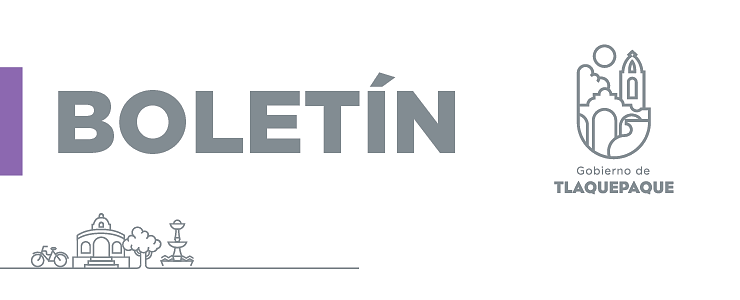 FALTAS ADMINISTRATIVASPERSONAS DETENIDAS EN EL MES DE JULIO 2022 POR JUZGADOPERSONAS DETENIDAS EN EL MES DE JULIO 2022 POR JUZGADOPERSONAS DETENIDAS EN EL MES DE JULIO 2022 POR JUZGADOINGRESOJUZGADO DEL CENTRO DE SAN PEDROJUZGADO DE SAN MARTIN DE LAS FLORES DE ABAJOJUZGADO DE SANTA ANITAAGRESIVO22013EBRIO AGRESIVO25010AGRESIVO BAJO EFECTOS DE ESTUPEFACIENTES PSICOTRÓPICOS0300HACER NECESIDADES FISIOLÓGICAS V.P.10002ALTERAR EL ORDEN PÚBLICO000ALTERAR EL ORDEN BAJO EFECTOS000MOLESTAR A LAS PERSONAS BAJO EFECTOS000INGERIR BEBIDAS ENBRIAGANTES V.P.39015CONSUMIR ESTUPEFACIENTES PSIC.V.P.0100EXPRESIONES IMJURIOSAS A LAS PERSONAS000ACTOS INMORALES EN LA V.P.000	ENTORPECER LABORES DE LA AUTORIDAD	000EXPRESIONES INJURIOSAS A LA AUTORIDAD000AGRESIÓN FÍSICA A PERSONAS 000TIRAR ESCOMBRO000INCINERAR BASURA 000AGRESIVO CON SU CONYUGE000VIOLENCIA CONTRA LA MUJER0800SIN FALTA0500TOTAL113040JULIO2022JULIO2022MOTIVO DE EGRESOMOTIVO DE EGRESOMOTIVO DE EGRESOMOTIVO DE EGRESOMOTIVO DE EGRESOMOTIVO DE EGRESOSEXOSEXOTOTALTOTALJUZGADOJUZGADOLIBRE POR CUMPLIR ARRESTOLIBRE POR AMONESTACION VERBALLIBRE POR DETENCION INJUSTIFICADALIBRE POR PAGO DE MULTALIBRE POR ENFERMEDADLIBRE POR TRABAJO COMUNITARIOM JA UN DD  IA CT  IO A   LHMTOTAL ARRESTOSMONTO DE LA CALIFICACIÓN DE LA MULTAII59100433050011102103$20,739.52IIII00000000000IVIV1401013010040040$9,700.00143$30,439.52DEPENDENCIASJULIOTOTALReglamentos7474Obras Públicas2626Ecología3030Mercados0202Rastro00TOTALES132132